LP11. Seasons and WeatherPair # STOP: Before you begin this activity, open and follow recording instructions here.Partner A: Student ID: Instructor: Language: Level:  Date: Partner B: Student ID: Instructor: Language: Level:  Date: Section 1: Vocabulary MasteryInstructions: Write the translation of the following words and phrases into your target language. Try to use your book and your partner before using other materials or the internet. In the third column, draw a picture, write a note to yourself or put some kind of pronunciation guide for the target language. Use the third column to help remember your target language. Section 2: Verbal Expressions Instructions: Translate these questions about weather into your target language. Practice asking and answering in the target language. What is the weather in Walnut, CA? Which months are a part of summer in California? When does it rain in Walnut? In Southern California, December isIn Southern California, September isIn Southern California, April isSection 3: Weather around the WorldInstructions: Go to a weather app on your phone OR https://www.accuweather.com/en/world-weather. Click on each city to get more information. Write a couple words to describe the weather in the cities below. With your partner, practice asking and answering about today’s weather in these cities in the target language.Example: Los AngelesWrite: hot, sunnySpeak: What’s the weather in Los Angeles today? It is hot in Los Angeles. It is sunny.Paris, France: Beijing, China: Tokyo, Japan: Sydney, Australia: Mexico City, MexicoMoscow, RussiaMumbai, India: Cairo, Egypt: Madrid, Spain: Buenos Aires, Argentina: 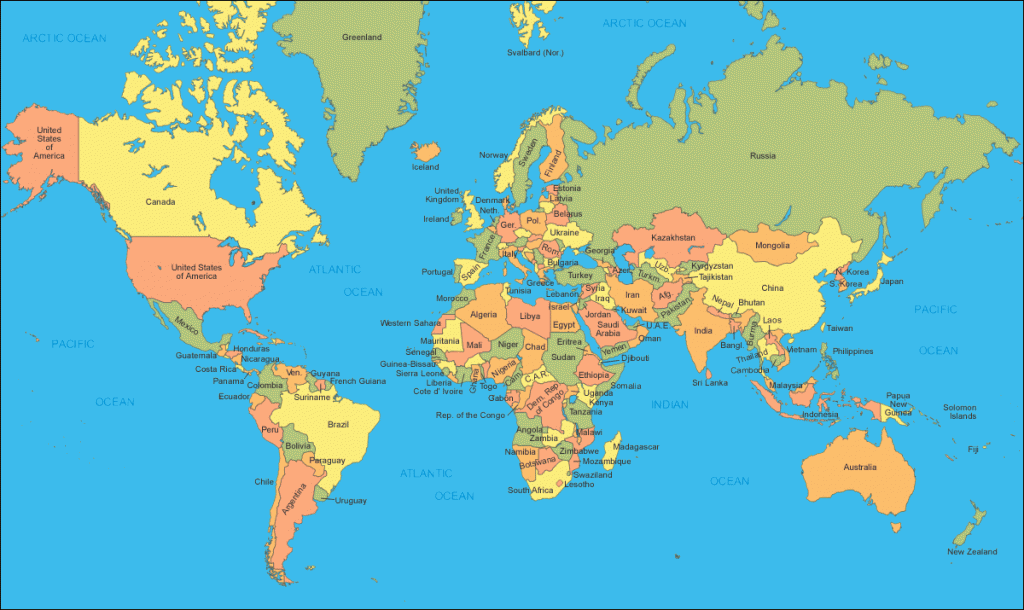 Section 4: Creating a Dialogue Instructions: Ask your partner about the weather in their hometown or favorite city. Then switch roles and answer your partner’s questions about the weather in your hometown or favorite city. . Write your conversation here. Continue below if you need more space. You will perform this dialogue in the next section.Speaker 1:Speaker 2:Speaker 1:Speaker 2:Speaker 1:Speaker 2:Speaker 1:Speaker 2:Section 5: Perform Your DialogueInstructions: Perform the dialogue you created with your partner. Make sure you do not end your Zoom meeting until you have performed your dialogue with your partner.VocabularyTranslationNotes/Pictures/Pronunciation Guide (anything to help you)Spring, SummerFall, Winter January, February, MarchApril, May, JuneJuly, August, SeptemberOctober, November, December What’s the weather like today?The weather is good/bad. It’s sunny.It’s calm.It’s hot.It’s cloudy.It’s raining./It’s pouring. It’s windy. It’s snowing. 